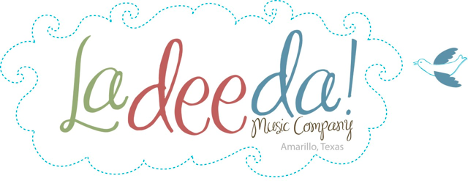 Lesson guide & resources“Hello Rainbow!”A musical and artistic adventure through the colorful world of therainbow. We'll meet squirrels, frogs, whales and more delightfulcreatures as we travel through sunny fall leaves, over stone bridges,to the green meadow and the big blue sea.Ladeeda @ Home ~ Class Video 4ACTIVITIES: Dance with the Autumn leaves, tell a story and sing a songabout a squirrel, paint a treehouse, sing “Jenny Jenkins.”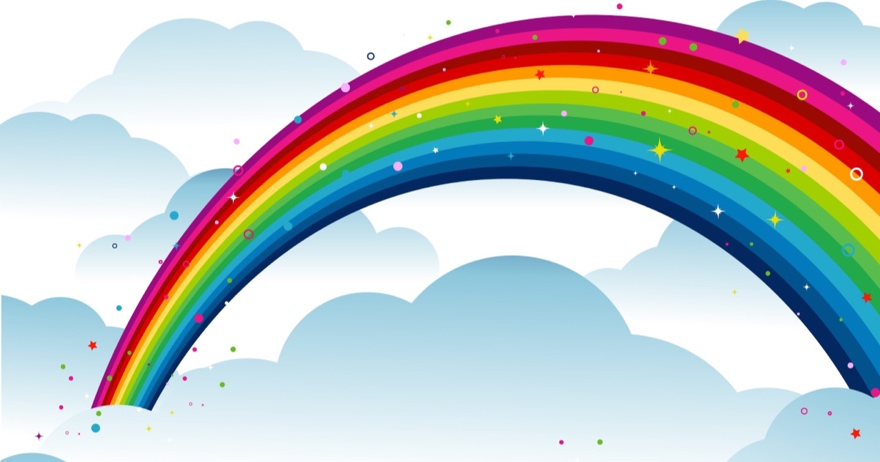 Bring the wonder ofmusic into yourhome or programLooking for music experiences?Engage younger learners with easy activities andhigh quality music-centered resources. Multi-culturaland intergenerational. No music skills needed.Sing songs, tell stories and let the music move you!OverviewChildren at this age are learning music skills and motor skills, social-emotional skills as well as listening,language, and pretend play. Help your child grow these skills and more as they sing, play instrumentsand dance with woodland friends and explore creative movement. Choose one or all of the activities,any order you wish.Focus questionWhat are ways we can tell (show) stories? (read out loud, use our hands, act out the story, showpictures). Can we use our imagination to visit the woods in Autumn and meet the animals there? Whatchanges are happening in this season?As they discuss, help the children record things they talk about and wonder on a piece of paper or in anotebook. They can draw illustrations, try their best to spell or you can write down what they dictate. Share with your child that musicians, artists and scientists do this all the time – they notice and wonder about the world.Ages3 – 6+ yrs 	Invite open-ended play, discovery, discussion. Interactment and observing are both okay.Tots 		Invite open-ended play, discovery, describing. Interactment and observing are both okay.0-14 mo 	Adapt activities to focus on lovely experiences in sensory enrichment, conversation,		interactment, dancing, rocking/bouncing, bonding.Follow your child's natural personality, and their way of being and learning. This may sometimes have you modeling the activity and being playful while they watch.Video duration22:51 minutesMaterialsInstruments if you have them. Including wind chimes and xylophone. Found objects can be instruments too like a box, containers filled with anything (rice/beans/sand/?),laundry basket, kitchen instruments, your ideas?Body percussion is fun too (clap, pat, swish).Streamers or scarves for movement or colorful ribbons and kitchen towels work well. Whatever youhave is fine!Puppets or pictures 	Woodland creatures: rabbit, frog, bear, squirrel, your ideas?Construction paper 	For leaves: green, yellow For nuts: brown. For Jenny Jenkins song: white,blue, pink, green, orange, gray (1 piece each; 1/2 or 1/4 sheet is fine).	Internet-connected device to view the video and view the suggested links or listen to music selections.Preparation15:00 minutes 		Gather puppets/pictures, construction paper.  (see list in Materials)ProcedurePart one: Before the videoStep 1: Develop background knowledge.1) How can we use our fingers and our whole body to act out a story? 2) Read a picture book aboutAutumn in the woods, the creatures and their activities (bear, rabbit, frog, owl, squirrel, your ideas?).Part two: Let's make music!Prepare the children to take an imaginary musical adventure to the woods!Hello Song………………………….……….......0:21Song: The Leaves are Green,the Nuts are Brown…………….…..……...........3:21Pretend play with props for Autumn leaves. Sing and danceseparately or in a circle w/ friends.Rhyme: The Tree and the Squirrel…………....7:10Tell the story through finger play and ASL signs.Hop Old Squirrel w/ instruments.....................9:31Discover 2 patterns in the music. Instruments: ukulele &DIY shaker; resonator bars (D, A) & frog guiro.Creative Movement:Paint the Treehouse!.......................................10:54Let's pretend to paint! Use your hands or scarves with musicand creative movement.Song: Jenny Jenkins ………...........................14:59Explore our voices: whisper, talking, loud, singing. Help saythe colors with your loud voice! Hold up the matching color.Rest Time………………………………………....18:20Pause and BreatheAutumn at Portland Japanese Garden | HD Serenescapes(begins with summer)Goodbye song……………………………..…….24:32Step 6: Return to the focus questionRemember times you shared making music together today. Which activities did you enjoy? If you could visit the woods, which creatures would you want to dance with?Part three: Pause and breatheStep 7: Rest Imagine you're sitting or lying down in a Japanese garden. Take several slow deepbreaths. Pretend the season is Summer in the beginning, then changes to Fall (like the video).Lyrics “Hop Old Squirrel” | by Little Hands MusicSing and moveHop old squirrel (hopping) - Eiddle dum, eiddle dum (rocking)Hop old squirrel (hopping) - Eiddle dum dee (rocking)Play your instrumentsOne sound for “hop old squirrel” and a different sound for “eiddle dum.” Or 2 different sounds of bodypercussion (clap, tap, swish, pat, your ideas?).LinksWatch a Squirrel make a nest, see the baby squirrels!Baby Squirrels Nesting | by BBC Earth (2:27)Make a DIY Shaker instrumentDIY How to Make a Plastic Bottle Shaker Instrument for Kids | by BeyonD ComparisoN (2:14)Visit a real treehouse!Buidling a Treehouse Inspired by a Birdhouse | by Animal Planet (4:50)Meet Pete Nelson. He builds all kinds of treehouses - whatever his customers dream up! This treehouselooks like a birdhouse. It has a room to watch sports, a room to relax, a room for art projects, and deck toenjoy watch the birds. What would your treehouse look like? What rooms would you have?Enjoy a musical day!